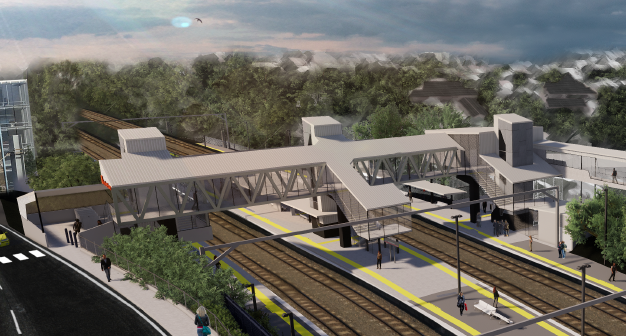 Night works and lane closureDecember 2020As part of the Auchenflower station accessibility upgrade, Queensland Rail will undertake night works between 10pm and 5am on selected nights in December 2020 (weather and construction conditions permitting). For safety, these works can only be undertaken at night when there is reduced rail traffic.Residents near the station may experience some noise associated with construction activity, the operation of machinery and the movement of vehicles and equipment around the work zone.During works, the station concourse will be open to pedestrian traffic when safe for public access, but may be closed for up to two hours at a time during concrete pumping activities. Every effort will be made to minimise disruption and we apologise for any inconvenience as we build you a better Auchenflower station.A similar period of night works is planned for early-mid January 2021 – to be notified in more detail closer to the date.Overview of weekend worksThe Auchenflower station accessibility upgrade is part of the State Government’s investment to upgrade stations across the South East Queensland network, making them accessible for all customers. For more information, please contact the project’s community team on free call 1800 722 203 or email stationsupgrade@qr.com.au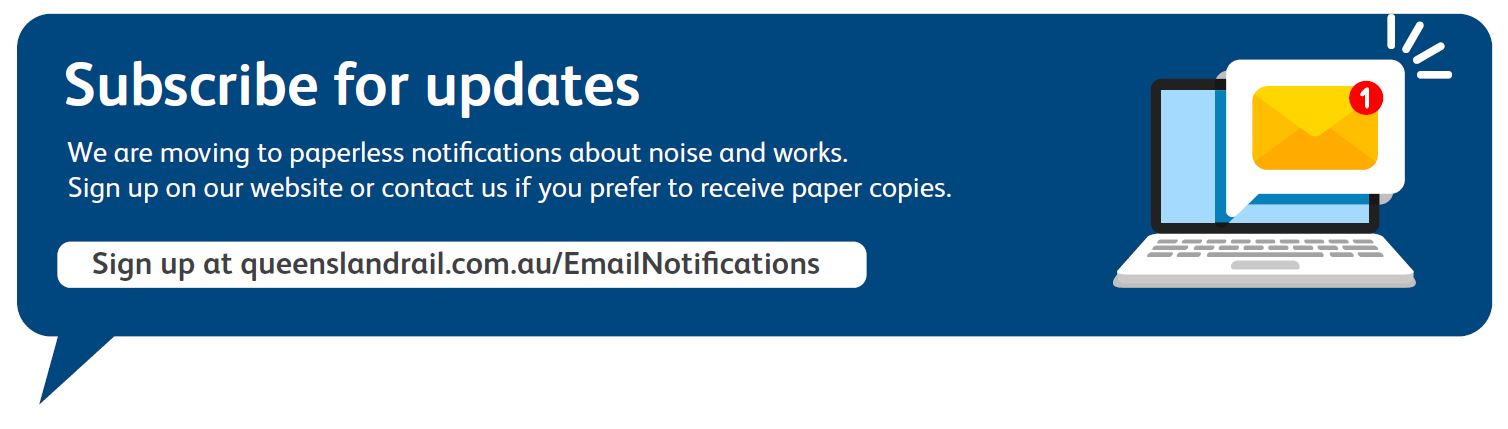 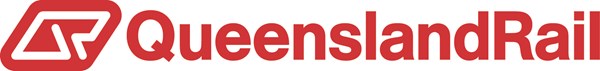 LocationDates and hours of workType of workAuchenflower station precinct including platforms, subway and carpark – closedStation concourse – open when safe; closed for 2 hours at a time  Rail corridor access gates (near Dixon Street, Eagle Terrace/Cue Street and Lang Parade)Auchenflower Terrace – lane closure10pm to 5am the next day on:Thursday 3 DecemberSunday 6 to Thursday 10 DecemberSunday 13 to Thursday 17 December.(over 11 separate nights)Station upgrade construction works involving:excavation and earthworksfoundations and footingsoperation of excavators, trucks, on-track vehicles and machinery with flashing lights and reversing beepersuse of saws, hand-held tools and powered equipmentmovement of personnel and vehicles around the station and in the rail corridorportable lighting towers in use at nightTraffic management – Auchenflower Terrace (between Eagle Terrace and McIlwraith Street).